СПРАВКАпо реализации задач воспитательной работы в МАОУ ЦО «Лицей ИНТЕГРАЛ»В нашем лицее реализуется программа воспитания, которая призвана обеспечить достижение обучающимися определённых личностных результатов, в том числе формирование ценностных установок и социально-значимых качеств личности. Эта приоритетная задача реализуется в рамках модулей программы.Основополагающий  модуль - «Ключевые общешкольные дела»	В общешкольных делах и мероприятиях принимает участие большая часть обучающихся школы на уровнях начального, основного и среднего общего образования (по внитришкольному мониторингу 98% обучающихся).	Ключевые дела способствуют интенсификации общения детей и взрослых, ставят их в ответственную позицию к происходящему в школе. В нашей образовательной организации используются следующие формы работы.	На внешкольном уровне: социальные проекты – совместно разрабатываемые и реализуемые школьниками и педагогами комплексы дел разной направленности, ориентированные на преобразование окружающего социума:акция «Добро на Рождество»;акция «Теплые носочки»;акция «Мы за раздельный сбор отходов» и т.д.;городские методические площадки для обучающихся и педагогов по развитию ученического самоуправления: городские и районные августовские педагогические конференции:городской детский форум «Настоящее будущее»;городской фестиваль школьных музеев;августовские семинары, заседания городских и районных методических объединений учителей-предметников и классных руководителей;городская педагогическая конференция;городские отраслевые совещания;районные и городские педагогические конференции, семинары и совещания руководителей, заместителей, педагогов; дискуссионные площадки для обучающихся, педагогов, родителей, в рамках которых обсуждаются поведенческие, нравственные, социальные, проблемы, касающиеся жизни школы и окружающего социума: городской детский форум «Настоящее будущее»;городские и районные родительские собрание;проводимые и организуемые совместно с родителями учащихся спортивные, творческие состязания, праздники и др., которые открывают возможности для творческой самореализации школьников и включают их в деятельную заботу об окружающих: фестиваль театрального творчества «Времен связующая нить»;массовая всероссийская лыжная гонка «Лыжня России»; городской полумарафон памяти А.Раевича;всероссийский физкультурно-спортивный комплекс «Готов к труду и обороне;городской фестиваль военно-спортивных игр для молодых людей допризывного и призывного возраста, приуроченный к весеннему и осеннему призывам в Вооруженные Силы РФ «В зоне особого внимания»;районные соревнования по оказанию первой помощи «Борьба за жизнь»;конкурс юных инспекторов движения «Безопасное колесо»;соревнования школьников «Веселые старты».	На школьном уровне:общешкольные праздники – ежегодно проводимые творческие дела и мероприятия (театрализованные, музыкальные, литературные, акционные  и т.п.), связанные со значимыми для детей и педагогов знаменательными датами, как на уровне школы, так и на уровне района, города, региона, России, в которых участвуют все классы школы:«Учитель перед именем твоим…»;«Мама» - важное слово»;«День рождения школы» (юбилейные даты);«Новогодний калейдоскоп»;«Мастерская Деда Мороза»;Акции: «Добродар», «Будь вежливым», «День добра» и т.п.торжественные ритуалы, связанные с переходом учащихся на следующую ступень образования, символизирующие приобретение ими новых социальных статусов в школе и развивающие школьную идентичность детей, а так же связанные с героико-патриотическим воспитанием:посвящение в первоклассники;прощание с Азбукой;посвящение в пятиклассники;«Дни воинской славы»;«Богатырские игры»;проекты «Бессмертный полк 162», «Дети войны – современным детям»,почетная Вахта Памяти на Монументе Славы города Новосибирска «Посту №1»;линейки памяти у мемориальных досок выпускников-героев, погибших в военных конфликтах;международный женский день;день Земли;день космонавтики;экологические проекты «Мы за раздельный сбор отходов», «Цветущая школа»; день славянской письменности и культуры;церемонии награждения (по итогам года) школьников и педагогов за активное участие в жизни школы, защиту чести школы в конкурсах, соревнованиях, олимпиадах, значительный вклад в развитие школы. Это способствует поощрению социальной активности детей, развитию позитивных межличностных отношений между педагогами и воспитанниками, формированию чувства доверия и уважения друг к другу, а именно:общешкольная линейка «Здравствуй, школа!» и церемония награждения «Звезды 162» лучших обучающихся, педагогов, родителей по результатам предыдущего учебного года;праздник «Последний звонок»;выпускные утренники и вечера.	На уровне классов:выбор и делегирование представителей классов в общешкольные органы самоуправления Молодежного Инициативного Комитета (МИК), в орг.группы по подготовке общешкольных ключевых дел (сектор по трудовым  и волонтерским акциям, сектор  по соблюдению правил внутреннего распорядка, сектор по образованию, сектор «Волонтерство» и наставничество);участие школьных классов в реализации общешкольных ключевых дел (по Календарному плану ключевых школьных дел и событий);проведение в рамках класса итогового анализа детьми общешкольных ключевых дел, участие представителей классов в итоговом анализе проведенных дел на уровне общешкольных советов МИК;участие в организации и проведении  мероприятий и  дел, направленных на сплочение класса, на реализацию плана деятельности выборного органа ученического самоуправления класса.	На индивидуальном уровне:вовлечение, по возможности, каждого ребенка в ключевые дела школы в одной из возможных для них ролей: активный участник, инициатор, организатор, лидер;индивидуальная помощь ребенку в освоении навыков организации, подготовки, проведения и анализа ключевых дел;наблюдение за поведением ребенка в ситуациях подготовки, проведения и анализа ключевых дел, за его отношениями со сверстниками, старшими и младшими школьниками, с педагогами и другими взрослыми;при необходимости коррекция поведения ребенка через частные беседы с ним, через включение его в совместную работу с другими детьми, которые могли бы стать хорошим примером для ребенка, через предложение взять в следующем ключевом деле на себя роль ответственного за тот или иной фрагмент общей работы.В рамках модуля «Волонтерство» реализуется возможность развивать у ребят коммуникативную культуру, умение общаться, слушать и слышать, эмоциональный интеллект, эмпатию, умение сопереживать. 	В лицее успешно реализуется программа волонтерского отряда «Неравнодушные». Воспитательный потенциал волонтерства реализуется в рамках модуля на уровнях начального общего, основного общего, среднего общего образования следующим образом:	На внешкольном уровне:участие школьников в организации культурных, спортивных, развлекательных мероприятий, проводимых на базе школы (в том числе районного, городского характера); посильная помощь, оказываемая школьниками ветеранам педагогического труда, проживающим в микрорайоне расположения школы; привлечение школьников к совместной работе с учреждениями социальной сферы (детские сады школы, дом престарелых в г. Бердске, дом малютки № 2) – в проведении благотворительных акций, культурно-просветительских и развлекательных мероприятий для посетителей этих учреждений, в помощи по благоустройству территории данных учреждений;включение школьников в общение (посредством электронных сетей) с детьми, проживающими в отдаленных районах, детьми с особыми образовательными потребностями или особенностями здоровья;участие школьников (с согласия родителей или законных представителей) к сбору помощи для нуждающихся.	На уровне школы:участие школьников отряда «Неравнодушные» в организации праздников, торжественных мероприятий, встреч с гостями школы;участие школьников отряда «Неравнодушные» совместно с отрядом «Вожатый» в работе с младшими ребятами: проведение для них праздников, утренников, тематических вечеров;участие школьников отряда «Неравнодушные» в работе на территории школы и дошкольных отделениях ОУ (посильная логистическая трудовая деятельность, благоустройство клумб, уход за деревьями и кустарниками в проекте «Цветущая школа»).	Мероприятия в рамках модуля проводятся на уровнях начального общего, основного общего, среднего общего образования:организация помощи в рамках федерального проекта «Горячее питание обучающихся начальной школы»;акция «Теплые носочки»;акция «Помоги четвероногому другу»;акция «Добро на Рождество»;благотворительные ярмарки и концерты «Добродар»;благотворительная акция ко Дню спонтанной доброты «Давайте будем добрее» (сбор необходимых принадлежностей для детей-сирот, детей, находящихся в детских домах, для детей, находящихся в трудных жизненных ситуациях);весенняя неделя добра, акции «Чужих детей не бывает», «Подарок ветерану», «Открытка ветерану»;поздравление пожилых ветеранов педагогического труда с юбилеями и праздничными датами;проведение мастер-классов творческой направленности в Молодежном центре Советского района «Калейдоскоп»;проведение мероприятий в рамках Всемирного дня доброты;помощь в проведении праздничных мероприятий в дошкольных отделениях;мероприятия в рамках Дня Победы;мероприятия в рамках Дня защиты детей и программы школьного летнего лагеря дневного пребывания (ЛДП) совместно с отрядом «Вожатый».Модуль «Курсы внеурочной деятельности и дополнительного образования» позволяет воспитывать обучающихся на занятиях школьных курсов внеурочной деятельности преимущественно через вовлечение школьников в интересную и полезную для них деятельность, которая предоставляет им возможность самореализоваться в ней, приобрести социально значимые знания, развить в себе важные для своего личностного развития социально значимые отношения, получить опыт участия в социально значимых делах. 	Особенной составляющей внеурочной деятельности является проектная деятельность, когда у ребят есть возможность реализовывать свои идеи и достигать планируемых результатов. Одним из привлекательных для обучающихся направлений проектной деятельности у нас в лицее является шефско-волонтёрское. Заместитель директора по воспитательной работе совместно с педагогами, классными руководителями реализуют блок тем по воспитанию подростков через проектную деятельность по направлениям: здоровье сбережения, социальная адаптация, организация внеурочной деятельности. Педагоги привлекают к реализации таких проектов ребят, которые сами имеют проблемы в этих направлениях своей жизни или имеют некие достижения, например, во внеурочной деятельности, при этом мало успешны в учебной деятельности. Таким образом, каждый обучающийся, имея возможность самореализации, живёт в школе в комфортной для себя атмосфере. А взаимодействие в рамках реализации проектов детей разных возрастных категорий создаёт возможность ситуации «все знакомы со всеми», что тоже является основой комфортной среды пребывания наших обучающихся в школьном коллективе.Через модуль «Классное руководство реализуется «План мероприятий с сотрудниками и обучающимися по профилактике терроризма, экстремизма и ксенофобии на 2021-2022 учебный год», в котором реализуется важная часть воспитания «профилактика ксенофобии и экстремизма" посредством бесед фронтальных и индивидуальных, классных часов по темам: «Конфликт. Нужен ли он?», «Добро и зло», «Готов ли я отказаться от агрессии?» и другие. Лицей входит в муниципальную программу «Развитие жизнеспособности обучающихся в общеобразовательных организациях г. Новосибирска» (в рамках внедрения Комплексной модели профилактики кризисных ситуаций в муниципальной системе образования города Новосибирска). В марте 2022 года на базе лицея проведен семинар для педагогов-психологов, социальных педагогов, заместителей директоров по воспитательной работе образовательных организаций г. Новосибирска по вопросам организации, методик и технологий работы с обучающимися группы риска (учебный риск, вновь прибывшие дети и тп). Успешно работает служба школьной медиации (примирения). Обосновано можно сказать, что немногие случаи (2-3 за год) по решению той или иной спорной, реже конфликтной ситуации, решается на первой встрече с исходом : «примирение сторон». Педагогический коллектив и администрация школы тесно взаимодействует с родительской общественностью практически в онлайн режиме. У родители обучающихся в ежедневно с понедельника по субботу есть возможность лично обратиться к любому заместителю директора, так как в лицее установлен порядок, согласно которому все заместители директора лично встречают каждое утро в вестибюле 1 этажа обучающихся и их родителей (законных представителей). В конце рабочей недели установлены «родительские субботы» (для удобства родителей), когда каждый родитель (законный представитель) может обратиться в формате индивидуальной беседы непосредственно с заместителями директора по учебно-воспитательной и воспитательной работе для оперативного решения насущных вопросов и проблем без предварительной записи. Для обращения в удалённом режиме на сайте лицея есть вкладка «задать вопрос», которую ежедневно просматривает директор лицея для незамедлительного решения всех вопросов, поступивших от родителей, и в режиме предварительной записи еженедельно ведёт приём родителей. У родителей лицея в доступе телефонные номера администрации школы, такой возможностью родители пользуются чаще всего, что тоже является эффективным каналом решения проблемных или просто волнующих родителей вопросов.Родительские собрания проходят в деловом конструктивном формате, родители получают чёткую исчерпывающую информацию с раздаточными материалами по индивидуальным достижениям своих детей, что отражается в протоколах родительских собраний. 05.06.2022                                            /Трофимова Е.Г., заместитель директора по воспитательной работе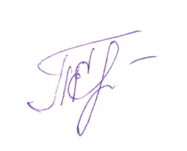 